Mapa Polski w legendachZapraszamy wszystkie dzieci na spotkanie z legendą. Dziś w krainie legend związanych ze stolicą Polski poznacie Warsa i Sawę, bohaterów legendy o tym samym tytule. Wysłuchajcie opowiadania o ich losach ze strony internetowej naszej świetlicy. Twórzcie ciekawe ilustracje lub opracujcie kolorystycznie podaną propozycję. Pamiętajcie o świetlicowym albumie polskich legend. Umieścimy tam Wasze prace.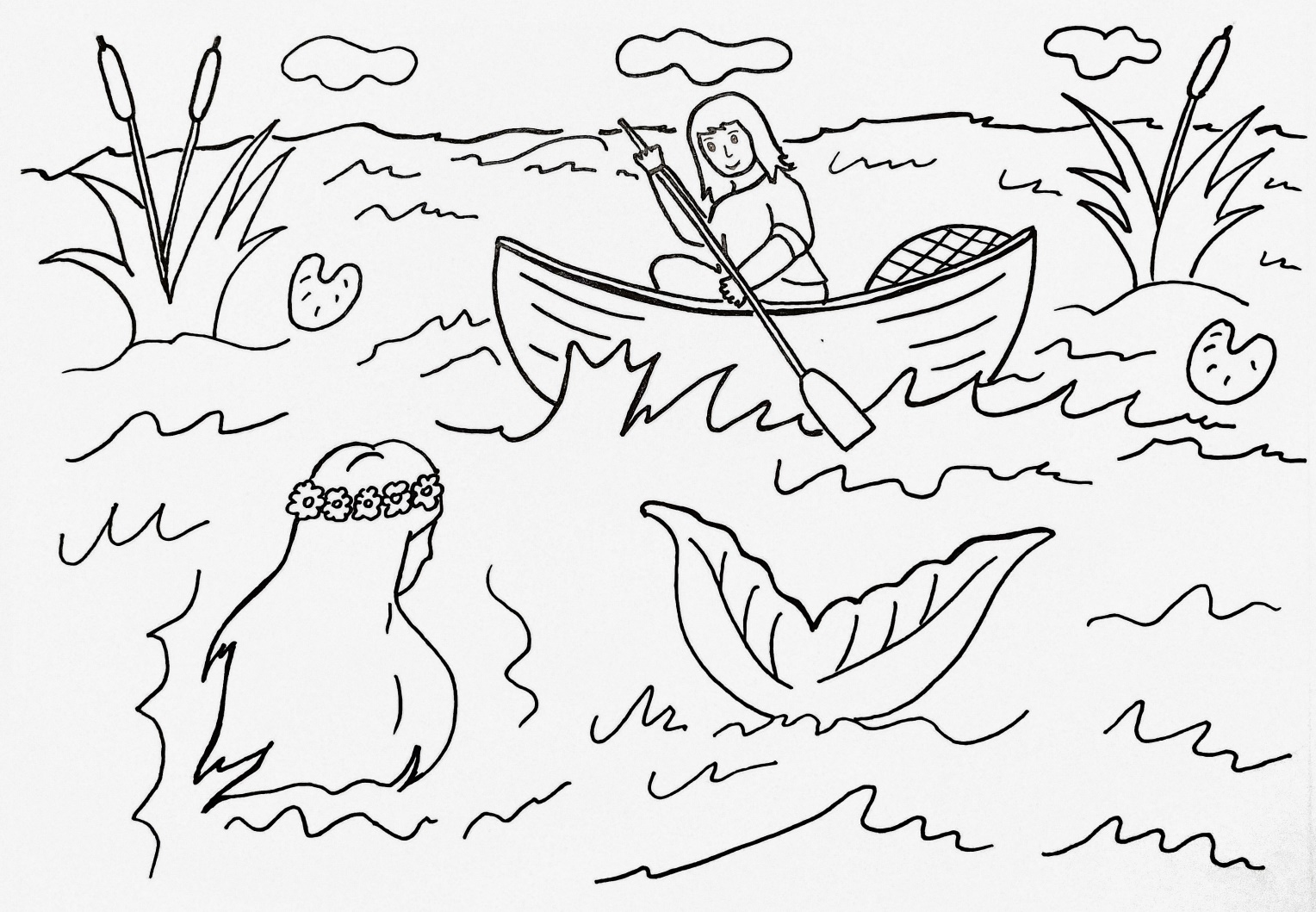      Życzymy powodzenia                                                                                                                                                       Teresa Bargielska                                                                                                                                                      Grażyna Ładowska